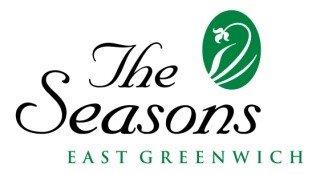 At The Seasons East Greenwich, we value our employees and believe that 
work-life balance is essential to employee well-being.
Benefits for our regular employees include the following:Health and Wellness Benefits:MedicalDentalVisionHRAFSASupplementalLife InsurancePaid days off:VacationSickPersonalBirthdayHolidays403(B) Retirement Plan with employer matchAdditional Benefits:Direct DepositFree meal during shiftEmployee Assistance Program (EAP)Specific benefits vary based on longevity with The Seasons and employent type (full-time vs
part-time). The company reserves the right to amend, delete or add any benefit plans.